sf]/f]gf z+sf:kb nIf0f -Hj/f] #&=%℃dfly, vf]sL, 3fF6L b'Vg], cflb_ 5 eg] cfdf a'jf jf lzIfsnfO{ eGg'xf];\ :s|Llg+u lSnlgsdf uo/ pkrf/ jf k/LIf0f u/fpg';\ <of] cg'jfb bfg'/L sn ;]G6/ !%&& – !#^^ af6 ul/Psf] xf]>      ljwfnodf sf]/f]gf !( ;+u/f]w lgodx?sf] kfngf      ljwfnodf sf]/f]gf !( ;+u/f]w lgodx?sf] kfngf      ljwfnodf sf]/f]gf !( ;+u/f]w lgodx?sf] kfngfHlxn], hxfklg ;lx df:s nufpg'xf];\Hlxn], hxfklg ;lx df:s nufpg'xf];\Hlxn], hxfklg ;lx df:s nufpg'xf];\Hlxn], hxfklg ;lx df:s nufpg'xf];\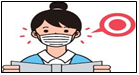 :s"nsf] ;dodf ;w} df:s nufpg'xf];\ .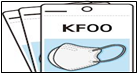 olb s'g}klg ;dodf cfjZos kg{ ;S5 df:s af]ls/xg'xf];\ . 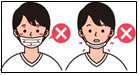 df:s nufpbf gfs / d'v gb]lvg]ul/ cg'xf/df ldnfo/ nfpg'xf];\ .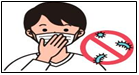 df:s nufO{/x]sf] cj:yfdf g5'g'xf];\ .         sIffsf]7fdf         sIffsf]7fdf         sIffsf]7fdf         sIffsf]7fdf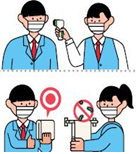 sIffdf k|j]z ug{' cl3 Hj/f] hfFr ug'xf];\ .;fj{hlgs ;fdfgx? af/Daf/ ;lg6fOh/sf] k|of]un] ls6f0f'/lxt ug'{xf];\ /       JolStut ;fdfgsf] k|of]u ug{'xf];\ .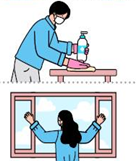 8]S;,j]Gr b}lgs ;lg6fOh/sf] k|of]un] sL6f0f'/lxt ug'{xf];\ .‰ofnx? a]nfa]nfdf vf]n]/ xfjf cfjft hfjft u/fpg'xf];\ Ps 306fdf Ps k6s eGbf a9Llj>fdsf] ;dolj>fdsf] ;dolj>fdsf] ;dolj>fdsf] ;do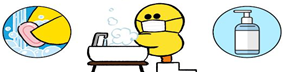 alu/x]sf] kfgLdf ;fa'gn] /fd|/L xft w'g'xf];\  -s;/t kl5, lj>fd ;do, vfgf vfg' klxnf cflb af/Daf/_ cgfjZos lx8\8'n jf e]63f6 af6 6f9f /xg'xf];\alu/x]sf] kfgLdf ;fa'gn] /fd|/L xft w'g'xf];\  -s;/t kl5, lj>fd ;do, vfgf vfg' klxnf cflb af/Daf/_ cgfjZos lx8\8'n jf e]63f6 af6 6f9f /xg'xf];\Vffgfsf] ;doVffgfsf] ;doVffgfsf] ;doVffgfsf] ;do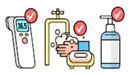 vfgf vfg' eGbf klxnf Hj/f] hfFr / xftdf ;lg6fOh/sf] k|of]u ug{'xf];\ .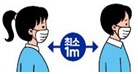 vfgf s'g]{ ;dodf pko'St b"/L-!ld6/ eGbf a9L_ sfod /fVg] / s'/fsfgL gug{'xf];\ 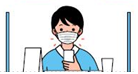 vfgf vfg' l7s cufl8 dfq df:s lgsfNg'xf];\ / vfgf vfO{;s]kl5 t'?Gt df:s nufpg'xf];\ .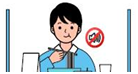 vfgfsf] ;dodf zfGt / tf]lsPsf] 7fpFdf vfg'xf];\ :s"nsf] ;do:s"nsf] ;do:s"nsf] ;do:s"nsf] ;do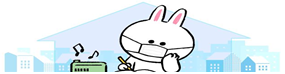 :s"n ;lso kl5, t'?Gt 3/ hfg'xf];\Ps]8]lddf klg :s'nsf] h:t} ;+u/f]w lgodx? Kffngf ug{'xf];\ :s"n ;lso kl5, t'?Gt 3/ hfg'xf];\Ps]8]lddf klg :s'nsf] h:t} ;+u/f]w lgodx? Kffngf ug{'xf];\ 